PLANTILLA DE AGENDA DE REUNIÓN DE PERSONAL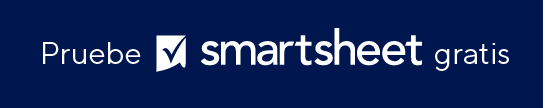 FECHAUBICACIÓNUBICACIÓNHORA DE INICIOHORA DE FINALIZACIÓNHORA DE FINALIZACIÓN DD/MM/AA00:00 a.m.00:00 a.m.00:00 a.m.FACILITADORCORREO ELECTRÓNICO DE CONTACTOCORREO ELECTRÓNICO DE CONTACTOTELÉFONO DE CONTACTOTELÉFONO DE CONTACTOTELÉFONO DE CONTACTODEBEN ASISTIRDEBEN ASISTIRDEBEN ASISTIRDEBEN ASISTIRDEBEN ASISTIRDEBEN ASISTIRCRONOGRAMATEMA DE LA AGENDANOTASNOTASPRESENTADORPRESENTADORDURACIÓN0:000:000:000:000:000:000:000:000:000:00DESCARGO DE RESPONSABILIDADTodos los artículos, las plantillas o la información que proporcione Smartsheet en el sitio web son solo de referencia. Mientras nos esforzamos por mantener la información actualizada y correcta, no hacemos declaraciones ni garantías de ningún tipo, explícitas o implícitas, sobre la integridad, precisión, confiabilidad, idoneidad o disponibilidad con respecto al sitio web o la información, los artículos, las plantillas o los gráficos relacionados que figuran en el sitio web. Por lo tanto, cualquier confianza que usted deposite en dicha información es estrictamente bajo su propio riesgo.